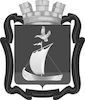 СОВЕТ ДЕПУТАТОВГОРОДСКОГО ПОСЕЛЕНИЯ КАНДАЛАКША КАНДАЛАКШСКОГО МУНИЦИПАЛЬНОГО РАЙОНАМУРМАНСКОЙ ОБЛАСТИПЯТОГО СОЗЫВАР Е Ш Е Н И Еот 26 сентября 2023 года                                                                                                               № 406О внесении изменений в Порядок увольнения (освобождения от должности) лиц, замещающих муниципальные должности в муниципальном образовании городское поселение Кандалакша Кандалакшского района, в связи с утратой доверия, утвержденный решением Совета депутатов городского поселения Кандалакша Кандалакшского района от 29.05.2017 № 302 (в редакции решения Совета депутатов городского поселения Кандалакша Кандалакшского района от 25.02.2020 № 659)В соответствии с Федеральным законом от 06.10.2003 № 131-ФЗ «Об общих принципах организации местного самоуправления в Российской Федерации», Федеральным законом от 25.12.2008 № 273 - ФЗ «О противодействии коррупции», Федеральным законом от 10.07.2023 № 286 - ФЗ «О внесении изменений в отдельные законодательные акты Российской Федерации», руководствуясь Уставом муниципального образования городское поселение Кандалакша Кандалакшского муниципального района Мурманской области,Совет депутатовгородского поселения КандалакшаКандалакшского муниципального районаМурманской областирешил:1. Внести в Порядок увольнения (освобождения от должности) лиц, замещающих муниципальные должности в муниципальном образовании городское поселение Кандалакша Кандалакшского района, в связи с утратой доверия, утвержденный решением Совета депутатов городского поселения Кандалакша Кандалакшского района от 29.05.2017 № 302 (в редакции решения Совета депутатов городского поселения Кандалакша Кандалакшского района от 25.02.2020 № 689), следующие изменения:1.1. подпункт 1) пункта 2 дополнить словами: «, за исключением случаев, установленных федеральными законами»;1.2. в подпункте 2) пункта 2 слова « либо предоставления заведомо недостоверных или неполных сведений» заменить словами «, представления заведомо неполных сведений, за исключением случаев, установленных федеральными законами, либо представления заведомо недостоверных сведений»;1.3. абзац второй подпункта 5) пункта 2 изложить в следующей редакции: «Лицо, замещающее муниципальную должность, которому стало известно о возникновении у подчиненного ему лица личной заинтересованности, которая приводит или может привести к конфликту интересов, подлежит увольнению (освобождению от должности) в связи с утратой доверия также в случае непринятия лицом, замещающим муниципальную должность, мер по предотвращению и (или) урегулированию конфликта интересов, стороной которого является подчиненное ему лицо, за исключением случаев, установленных федеральными законами.».2. Опубликовать настоящее решение в периодическом печатном издании «Информационный бюллетень администрации муниципального образования Кандалакшский район» и разместить на сайте муниципального образования городское поселение Кандалакша Кандалакшского района.3. Настоящее решение вступает в силу со дня его официального опубликования.Глава муниципального образования                                                                    Е.В. Ковальчук